ЗарегистрированоУправлением Министерства юстиции Российской Федерации по Краснодарскому краюГосударственный регистрационный номер  RU 23526000202300130 августа 2023 года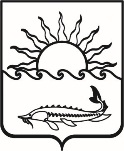 Р Е Ш Е Н И ЕСОВЕТА МУНИЦИПАЛЬНОГО ОБРАЗОВАНИЯПРИМОРСКО-АХТАРСКИЙ РАЙОНседьмого созывот 30 августа 2023 года                                                                                     № 342город Приморско-Ахтарск    О внесении изменений   в Устав муниципального образования       Приморско-Ахтарский районВ целях приведения Устава муниципального образования                    Приморско-Ахтарский район в соответствие с действующим законодательством, в соответствии с пунктом 1 части 10 статьи 35, статьей 44 Федерального закона от 6 октября 2003 года № 131-ФЗ «Об общих принципах организации местного самоуправления в Российской Федерации» Совет муниципального образования Приморско-Ахтарский район РЕШИЛ:1. Внести в Устав муниципального образования Приморско-Ахтарский район, принятый решением Совета муниципального образования Приморско-Ахтарский район от 26 апреля 2017 года № 230 (в редакции решений Совета муниципального образования  Приморско-Ахтарский район от 17 мая 2018 года № 390, решения Совета муниципального образования Приморско-Ахтарский район от 4 июня 2019 года № 540, решения Совета муниципального образования  Приморско-Ахтарский район от 29 января 2020 года № 611, решения Совета муниципального образования  Приморско-Ахтарский район от 29 июля 2020 года № 659, решения Совета муниципального образования Приморско-Ахтарский район от 28 июля 2021 года № 86, решения Совета муниципального образования Приморско-Ахтарский район от 8 августа 2022  года № 214), изменения согласно приложению.2. Контроль за выполнением настоящего решения возложить на постоянную депутатскую комиссию Совета муниципального образования Приморско-Ахтарский район по вопросам соблюдения законности, местного самоуправления, взаимодействию с казачеством и правоохранительными органами (Очередько А.В.).3. Настоящее решение вступает в силу на следующий день после дня его официального опубликования, произведенного после государственной регистрации.Председатель Совета                                     Главамуниципального образования                       муниципального образованияПриморско-Ахтарский район                        Приморско-Ахтарский район____________________ Е.А. Кутузова          __________________М.В. БондаренкоПриложение к решению Совета муниципального образования Приморско-Ахтарский районот 30.08.2023  №342Измененияв Устав муниципального образованияПриморско-Ахтарский район1. В части 10 статьи 20.2 слова «главы администрации (губернатора)» заменить словом «Губернатора».2. Статью 23 дополнить частью 8 следующего содержания:«8. К депутатам, замещающим должность в Совете, относятся председатель Совета, его заместитель (заместители), председатель комитета (комиссии) Совета и его заместитель (заместители).».3. В части 7 статьи 24 слова «главы администрации (губернатора)» заменить словом «Губернатора».4. Статью 24 дополнить частью 7.1 следующего содержания:«7.1. Полномочия депутата Совета прекращаются досрочно решением Совета в случае отсутствия депутата Совета без уважительных причин на всех заседаниях Совета в течение шести месяцев подряд.».5. В подпункте «б» пункта 2 части 9 статьи 30 слова «главы администрации (губернатора)» заменить словом «Губернатора».6. Часть 14 статьи 30 изложить в следующей редакции:«14. Один раз в год не позднее четырех месяцев после окончания календарного года глава района представляет Совету ежегодный отчет о результатах своей деятельности, деятельности администрации, в том числе о решении вопросов, поставленных Советом.По итогам рассмотрения ежегодного отчета Совет принимает решение об утверждении или не утверждении результатов деятельности главы района. По результатам оценки Советом ежегодного отчета главы района, деятельность главы района может быть признана неудовлетворительной.Отчет подлежит размещению на официальном сайте района в информационно-телекоммуникационной сети «Интернет» в течение пяти рабочих дней со дня принятия решения Совета.».7. В части 5 статьи 32 слова «главы администрации (губернатора)» заменить словом «Губернатора».8. Пункт 4 статьи 42 изложить в следующей редакции:«4) создает, реконструирует и поддерживает в состоянии постоянной готовности к использованию муниципальные системы оповещения населения, защитные сооружения и другие объекты гражданской обороны;».9. Наименование главы 6 изложить в следующей редакции:«ГЛАВА 6. МУНИЦИПАЛЬНАЯ СЛУЖБА».10. Статью 50 признать утратившей силу.11. В частях 2 и 3 статьи 52 слова «Реестре муниципальных должностей и» исключить.12. В статье 86 слова «глава администрации (губернатор)» в соответствующих падежах заменить словом «Губернатор» в соответствующих падежах.Заместитель главы муниципального образования Приморско-Ахтарский район                                                               А.А. Климачев